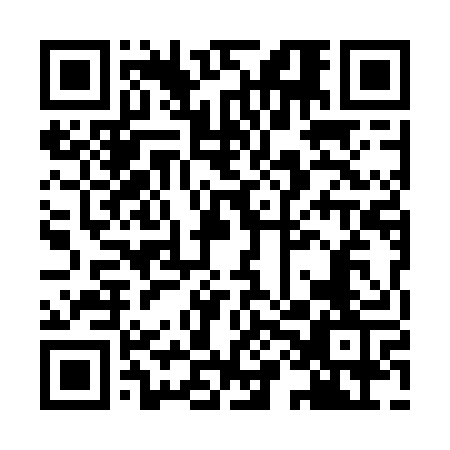 Prayer times for Monte de Verigo, PortugalWed 1 May 2024 - Fri 31 May 2024High Latitude Method: Angle Based RulePrayer Calculation Method: Muslim World LeagueAsar Calculation Method: HanafiPrayer times provided by https://www.salahtimes.comDateDayFajrSunriseDhuhrAsrMaghribIsha1Wed4:506:341:316:268:2910:062Thu4:496:331:316:278:3010:083Fri4:476:321:316:278:3110:094Sat4:456:301:316:288:3210:115Sun4:446:291:316:298:3310:126Mon4:426:281:316:298:3410:147Tue4:406:271:316:308:3510:158Wed4:396:261:316:308:3610:179Thu4:376:251:316:318:3710:1810Fri4:366:241:316:318:3810:1911Sat4:346:231:316:328:3910:2112Sun4:336:221:316:328:4010:2213Mon4:316:211:316:338:4110:2414Tue4:306:201:316:338:4210:2515Wed4:286:191:316:348:4310:2616Thu4:276:181:316:358:4410:2817Fri4:256:171:316:358:4510:2918Sat4:246:161:316:368:4610:3119Sun4:236:151:316:368:4710:3220Mon4:216:151:316:378:4810:3321Tue4:206:141:316:378:4810:3522Wed4:196:131:316:388:4910:3623Thu4:186:121:316:388:5010:3724Fri4:176:121:316:398:5110:3925Sat4:156:111:316:398:5210:4026Sun4:146:111:316:408:5310:4127Mon4:136:101:326:408:5310:4228Tue4:126:091:326:418:5410:4329Wed4:116:091:326:418:5510:4530Thu4:106:081:326:418:5610:4631Fri4:106:081:326:428:5710:47